台灣傳道六十年紀念特刊支分會專用稿紙 (寫好後請寄給梁世威弟兄 Carlliang05@gmail.com，手機0928-244715， Skype: carlliang3151，Line ID: carlliang)補充資料提供者姓名：                             電話：                        Email：單位名稱台東第二支會        台東第二支會        單位號碼559601單位資料成立日期2008年3月30日2008年3月30日單位資料原屬單位台東分會台東分會單位資料教堂地址台東市正氣北路206號台東市正氣北路206號單位資料教堂電話089-325240089-325240單位資料歷任主教/會長(從第一任開始)2008.3.30~2011.1.2  蔡大禹2011.1.2~2013.3.3  陳建誠2013.3.3~2013.12.8  王金星2013.12.8~2015.6.28張繼中2015.6.28 (台東第二支會) 王金星主教2008.3.30~2011.1.2  蔡大禹2011.1.2~2013.3.3  陳建誠2013.3.3~2013.12.8  王金星2013.12.8~2015.6.28張繼中2015.6.28 (台東第二支會) 王金星主教重要史料 (請勿超過1,500字，所撰寫之資料請盡量包含人事時地物五大要項。 請附寄現任主教/會長照片及教堂照片。從前教堂及領袖之照片及重要活動史料照片亦很歡迎， 用畢歸還。)2008.3.30  由台東分會劃分出台東第二分會，台東分會更名為台東第一分會2015.6.21  花蓮支聯會成立，台東第二分會成為台東第二支會，由王金星擔任主教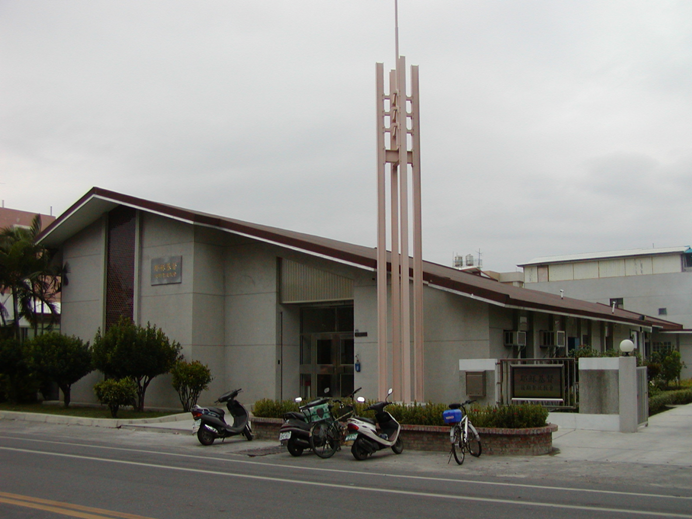 台東教堂 – 1972年落成，1974年奉獻，擴建二次台東市正氣北路206號重要史料 (請勿超過1,500字，所撰寫之資料請盡量包含人事時地物五大要項。 請附寄現任主教/會長照片及教堂照片。從前教堂及領袖之照片及重要活動史料照片亦很歡迎， 用畢歸還。)2008.3.30  由台東分會劃分出台東第二分會，台東分會更名為台東第一分會2015.6.21  花蓮支聯會成立，台東第二分會成為台東第二支會，由王金星擔任主教台東教堂 – 1972年落成，1974年奉獻，擴建二次台東市正氣北路206號重要史料 (請勿超過1,500字，所撰寫之資料請盡量包含人事時地物五大要項。 請附寄現任主教/會長照片及教堂照片。從前教堂及領袖之照片及重要活動史料照片亦很歡迎， 用畢歸還。)2008.3.30  由台東分會劃分出台東第二分會，台東分會更名為台東第一分會2015.6.21  花蓮支聯會成立，台東第二分會成為台東第二支會，由王金星擔任主教台東教堂 – 1972年落成，1974年奉獻，擴建二次台東市正氣北路206號重要史料 (請勿超過1,500字，所撰寫之資料請盡量包含人事時地物五大要項。 請附寄現任主教/會長照片及教堂照片。從前教堂及領袖之照片及重要活動史料照片亦很歡迎， 用畢歸還。)2008.3.30  由台東分會劃分出台東第二分會，台東分會更名為台東第一分會2015.6.21  花蓮支聯會成立，台東第二分會成為台東第二支會，由王金星擔任主教台東教堂 – 1972年落成，1974年奉獻，擴建二次台東市正氣北路206號